П Р О Т О К О Лзаседания судейской коллегии по подведению итоговКубка Волгоградской области по радиоспорту   (в память имени Героя Советского Союза А. Г. Батурина).Радиосвязь на КВ – телефон, Радиосвязь на КВ — телеграф, Радиосвязь на КВ – смесь3 марта 2022 г.                                                                                         г. Волгоград, г. Невинномысск     Кубок Волгоградской области по радиоспорту проводился  на основании Единого календарного плана РО СРР Волгоградской области.    Дата проведения: 21 января  2022 года.                                                                                                                                                    Место проведения: на местах расположения радиостанций.                                                                                                       Главная спортивная судейская коллегия в составе:                                                                                                   - Главный судья  – ССВК – Братков Владимир Иванович,                                                                          - Главный секретарь  –   ССВК – Сметанин Николай Петрович- заместитель главного судьи  – СС1К – Малюк Юрий Борисович                                                    -заместитель главного секретаря -  судья по спорту - Сурков Алексей Владимирович                                         рассмотрела итоги Кубка Волгоградской области по радиоспорту   (в память имени Героя Советского Союза А. Г. Батурина).    ГССК руководствовалось положением спортивных соревнований, Правилами   соревнований                      по виду спорта «радиоспорт», нормативными актами,  регулирующими  деятельность любительской службы в Российской Федерации, требования Единой  Всероссийской спортивной классификации (ЕВСК).                Спортивной судейской коллегии представлены отчеты участников,  результаты компьютерной обработки отчетов. ГССК установила следующее:СОСТАВ  УЧАСТНИКОВ  СПОРТИВНЫХ СОРЕВНОВАНИЙ                     Не указали или не имеют спортивные разряды  36  спортсменов.                                                2.РЕЗУЛЬТАТЫ СОРЕВНОВАНИЙ  Вид программы А – смесь, 2-3 оператора, все диапазоны:Вид программы B - смесь, один оператор, все диапазоны:Виды программы  C - телефон, один оператор, все диапазоны:Виды программы  D - телеграф, один оператор, все диапазоны:В виде программы Е – наблюдатели, итоги не подводились, в виду отсутствия участников.	                                 3.НАГРАЖДЕНИЕ ПОБЕДИТЕЛЕЙ                     Вид программы А – смесь, 2-3 оператора, все диапазоны:R7MC - кубком и грамотой первой  степени.         в составе: Верещагин Геннадий Pеджинальдович                             Киреев Сергей Анатольевич                    Косарев Виктор Иванович             RO4A  - грамотой второй степени.         в составе: Глухов Евгений Викторович                            Савостина Анна Геннадьевна                   Хильченко Владимир Георгиевич RZ4A - грамотой третьей степени.         в составе: Чемизовв Юрий Иванович                   Сытник Владимир Иванович   Вид программы B - смесь, один оператор, все диапазоны:UA6CC	Кондратьев Виктор Николаевич, медалью, грамотой первой степени.RC6U	Попов Алексей Владимирович, медалью, грамотой второй степени.RL4A	Орехов Николай Викторович, медалью, грамотой третьей степени. Виды программы  C - телефон, один оператор, все диапазоны:RC5Z	Медведев Виталий Александрович,  медалью, грамотой первой степени.         RA3OA	Мальцев Павел Васильевич, медалью, грамотой второй степени.R3RZ	Гогулин Павел Юрьевич, медалью, грамотой третьей степени. Виды программы  D - телеграф, один оператор, все диапазоны:UR7MZ	Suprunov Vladimir,  медалью, грамотой первой степени.R3EC	Mедов Анатолий Николаевич, медалью, грамотой второй степени.EU8U	VLAD SHTIN, медалью, грамотой третьей степени.4. ВЫПОЛНЕНИЕ РАЗРЯДНЫХ НОРМАТИВОВ    Выполнение норм ЕВСК среди радиолюбителей спортсменов Волгоградской области не рассматривается. Недостаточно участников.5. ПРОТЕСТЫ,  ПРИНЯТЫЕ РЕШЕНИЯ   В соответствии с Правилами спортивных соревнований по радиоспорту (раздел «Радиосвязь на коротких волнах») в определенные сроки после опубликования предварительных итогов, протестов не поступало. 7. ВЫВОДЫ И ПРЕДЛОЖЕНИЯ СУДЕЙСКОЙ КОЛЛЕГИИ  Предложение всем участникам представлять отчеты по форме ЕРМАК и обязательно указывать в отчетах полностью Ф.И.О. (например: Иванов Иван Иванович).8.ПРОТОКОЛ РЕЗУЛЬТАТОВВиды программы    A – смесь, радиостанции с двумя – тремя операторами, все диапазоныВиды программы  B - смесь, один оператор, все диапазоныВиды программы  C - телефон, один оператор, все диапазоныВиды программы  D - телеграф, один оператор, все диапазоны10. СОСТАВ ГЛАВНОЙ СПОРТИВНОЙ СУДЕЙСКОЙ КОЛЛЕГИИ И ОЦЕНКА РАБОТЫ СПОРТИВНЫХ СУДЕЙГлавный спортивный судья  CCВK                        Братков В.И.  (RA6HLF)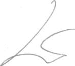 Главный спортивный секретарь  CCВK         Сметанин Н.П. (UA6HFI)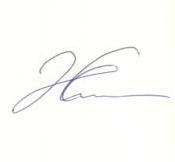 Участников (любительских радиостанций)88Из них представили отчеты99Из них «в зачет»99Из них «отчет для контроля»2Участников (спортсменов) 101Звание, спортивный разрядМСМКМСКМС1р2р3рЧисло участников714161081МестоПозывнойФИОРезультат1R7MCВерещагин Геннадий Pеджинальдович Киреев Сергей Анатольевич Косарев Виктор Иванович 3682RO4AГлухов Евгений Викторович Савостина Анна Геннадьевна Хильченко Владимир Георгиевич 3163RZ4AЧемизовв Юрий Иванович Сытник Владимир Иванович 240МестоПозывнойФИОРезультат1UA6CCКондратьев Виктор Николаевич 6002RC6UПопов Алексей Владимирович 5683RL4AОрехов Николай Викторович532МестоПозывнойФИОРезультат1RC5ZМедведев Виталий Александрович 2722RA3OAМальцев Павел Васильевич 2553R3RZГогулин Павел Юрьевич 253МестоПозывнойФИОРезультат1UR7MZSuprunov Vladimir2822R3ECMедов Анатолий Николаевич 2793EU8UVLAD SHTIN272МестоПозывнойФ.И.О.РазрядРадиосвязейРадиосвязейКоррес     пондентовВсегоочковМестоПозывнойФ.И.О.РазрядЗаявленоПодтв.Коррес     пондентовВсегоочков1R7MCВерещагин Геннадий Pеджинальдович Киреев Сергей Анатольевич Косарев Виктор Иванович мскмс1р312291773682RO4AГлухов Евгений Викторович Савостина Анна Геннадьевна Хильченко Владимир Георгиевич кмскмскмс271248683163RZ4AЧемизовв Юрий Иванович Сытник Владимир Иванович кмс1р196169712404RK4HYTБахаев Сергей Анатольевич Лазарев Константин Игоревич Батунин Андрей Александрович кмс2юр2юр201189592485RZ4PXPГарифуллин Назиф Назимович, Гирфанов Нияз Рустемович 3юр1р179162562186RN4AБердик Оле, Викторович Похоруков Дмитрий Сергеевич б/рб/р124116601767RC9FCБезматерных Артём Леонидович Лопатин Кирилл Андреевич Ефремов Аслан Александрович 2р3р2р33271542МестоПозывнойФ.И.О.РазрядРадиосвязейРадиосвязейКоррес     пондентовВсегоочковМестоПозывнойФ.И.О.РазрядЗаявленоПодтв.Коррес     пондентовВсегоочков1.UA6CCКондратьев Виктор Николаевич мсмк545517836002.RC6UПопов Алексей Владимирович мсмк520483855683.RL4AОрехов Николай Викторовичмс486451815324.R7AWКарабут Сергей Георгиевич мс451419815005.R3OMПопов Владимир Валентинович мс405371814526.UA4AQLДудин Александр Сергеевич мс334318803987.RT4MДрыгалов Сергей Иванович кмс326305713768.RA7RБуханов Юрий Васильевич кмс280266733399.R4ACYБарах Сергейб/р2772577733410.UG4AХарламов Анатолий Михайлович б/р2662566031611.US1VMOSHEKA SERGE2572307130112.R6HVРудняев Вадим Борисович мс2492276429113.RW4ADЧерепов Аркадийб/р2221966826414.R3LAНовиков Александр Константинович мсмк1351235217515.RA4CLНикишов Александр Владимировичб/р1281263816216.RA3VEБогданов Николайб/р3832265817.RA4CCKБурмистров В Мб/р3631205118.RA4ARМалюк Юрий Борисович мсмк3028225019.UA3YDIМальцев Анатолийб/р1613122520.R6BTМащенко Константин Васильевич 1р967613МестоПозывнойФ.И.О.РазрядРадиосвязейРадиосвязейКоррес     пондентовВсегоочковМестоПозывнойФ.И.О.РазрядЗаявленоПодтв.Коррес     пондентовВсегоочков1.RC5ZМедведев Виталий Александрович мс247230522722.RA3OAМальцев Павел Васильевич мс227204512553.R3RZГогулин Павел Юрьевич мс212202512534.RM4HZЧуркин Александр Дмитриевич мсмк208196482445.RK5KЕгоров Андрей Евгеньевич мс192180502306.UA3OOВоейков Владимир Васильевич 1р159143451887.R5EOСерженюк Александр Михайлович кмс143140441848.UA4ATRМалышев Сергей Иванович 2р152140411819.RU8WКинзягулов Уралб/р1411333917210.RK3EПотапов Виталий Алексеевич кмс1161123815011.RU4CKСейдалиев Владимир Эмирович 1р1141093814712.RN4ACXКошенсков Андрей Николаевич 1р1171073714413.UA4FDKМартынов Владимир Александрович 2р1081052613114.RA3VFFХряпин Михаил Владимирович 2р1081012712815.RT7YШкурин Геннадий Иванович 1р91872911616.UA4AMZСтоляров Михаил Альбертович б/р75703310317.R4ACКрайний Сергей Иванович б/р5754338718.R3KHRТеньков Вячеслав Дмитриевичб/р5250308019.RD4AIКозленко Юрий Викторович б/р5250257520.R3LBKРешетнев Mихаилб/р5753197221.UG4PМаслов Николай Александрович 2р4439195822.R6BWМирошниченко Константин Павлович кмс4936205623.RA4ACSНаводченко Владими Николаевич б/р3722143624.UA4WAUГаличанин Алексей Николаевич мсмк2119143325.R2SPСорвилов Валерий Михайловичб/р1816163226.RV1AQСашенин Николай Михайлович кмс1514142827.RT4BКуксов Виктор Петровичб/р96612МестоПозывнойФ.И.О.РазрядРадиосвязейРадиосвязейКоррес     пондентовВсегоочковМестоПозывнойФ.И.О.РазрядЗаявленоПодтв.Коррес     пондентовВсегоочков1.UR7MZSuprunov Vladimirб/р241227552822.R3ECMедов Анатолий Николаевич мс245229502793.EU8UVLAD SHTINб/р230217552724.RK3ERВолобуев Александр Николаевич мс223202512535.RA4YПетров Валерий Васильевич кмс220193562496.UA3MIFТришин Владимир Николаевич мс209197472447.RX3QNEОников Михаил Викторович 2р200190512418.UA4CNJСкребцов Сергей Филиппович 1р204188492379.R3EAЧикин Валерий Иванович мс2001865023610.R7ATШейкин Виктор Сергеевич мс1841755523011.UA3RBRРожков Сергейб/р1911794822712.RA3NCСидоров Юрий Геннадьевич мс1481424618813.UA4CBJГлухов Андрей Геннадьевич б/р1591414518614.UI4FНуйкин Олег Николаевич б/р1531384618415.DK2FGPETER SCHUEBELERб/р1421274817516.UT5VXKlimenko Alexб/р1411314117117.UA6HLNАлександров Георгий Шотович б/р1221175016718.RY3PAEСавин Евгений Иванович б/р1251174215919.D1MТолстолитко Александрб/р1351203915920.UY2IGKozyrev Alexб/р1351154415921.RX3QОрехов Игорьб/р1291114715822.EV6ZSLAVA KURDYUKOVб/р1181134415723.R7RCЗвягинцев Сергейб/р1191054815324.UA6HFIСметанин Николай Петрович мс1161074114825.YU3TATomo Aleksicб/р103844112526.UA4FCOБелов Юрий Николаевич кмс84794011927.RA3ANКорнев Николай Анатольевич кмс81744311728.RM5FФилоненко Виталий Анатольевич кмс82693410329.RK4NBЧупраков Евгений Иванович 2р5351328330.R2ATВасецов Сергей Павлович 1р5143307331.RL5AМихеев Игорь Александрович мсмк3932296132.RA3XCZКозин Владимир Владимировичб/р2121133433.RG4AЛопарев Юрийб/р1916132934.UR7VASerge Fedorovichб/р16141428№п/пФамилия, Имя, ОтчествоСпортивное судейское званиеВ качестве кого судилОценка работы1Братков Владимир ИвановичССВКглавный спортивный судья2Сметанин Николай ПетровичССВКглавный спортивный секретарь3Малюк Юрий Борисович                                                    СС1Кзаместитель главного спортивного судьихорошо4Сурков Алексей Владимировичсудья по спортузаместитель главного спортивного секретаряхорошо